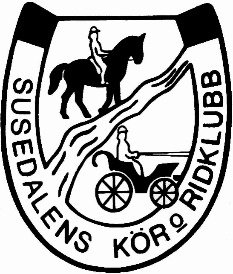 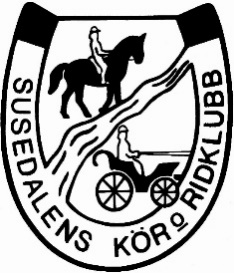 Verksamhets- och förvaltningsberättelseSusedalens Kör & Ridklubb2021Styrelsen lämnar följande årsredovisning för perioden 1 januari till och med den 31 december 2021. Susedalens Kör & Ridklubb är en ideell förening ansluten till Svenska Ridsportförbundet och därigenom även ansluten till Svenska Riksidrottsförbundet. Föreningen är en sammanslutning av för ridsporten intresserade med för ändamål att b l a främja ridningen enligt SvRF:s stadgar, samt motivera, engagera och utbilda ungdom och vuxna inom föreningsverksamheten.SKRK är en medlemsägd ridklubb som grundades 1979. Klubben har under 2020 haft 65 medlemmar. Anläggningen omfattar två stall, ett stort ridhus och en uteridbana. Under året har 18 hästar varit uppstallade. Under verksamhetsåret 2021 har styrelsen haft följande sammansättning:Ordförande: Lottie MattssonVice ordförande: Sara Löfman Ordinarie ledamotSekreterare: Lisa Sjöman Ordinarie ledamotKassör: Marianne Wärnegård Ordinarie ledamotOrdinarie ledamot: Ann SundinSuppleant: Siv Sundin och Ann-Heléne KlassonStyrelsen har under året haft 4 protokollförda sammanträden, för övrigt har vi haft mailkontakt pga rådande Coronapandemi. Prioriterande områden för styrelsen har varit att bibehålla en stabil ekonomi , underhålla anläggningen samt värna om medlemmarna.Föreningen har alla tillstånd och godkännanden som krävs för att hålla hästar och bedriva verksamhet, även ridskola.Under året har bedrivits arbetsdagar med fokus på underhåll och skötsel inne som ute.Automatisk bevattning är installerad i ridhuset.	Påbörjat renovering på utebanans staket.Påbörjat gallring av sly resp döda träd på egen mark att rida i.           Lagat murstöd på gödselplatten.Arrangemang och cafeteria:Klubben har arrangerat 3 regionala/lokala/nationella tävlingar under året inkl KM, som vanligt välarrangerade och omtyckta. Tävlingskommittén är Susanne Roslyng och Siv Sundin.Antalet licensierade ryttare i klubben är 12 st.Cafeterian har varit öppen vid klubbens alla aktiviteter. Ansvarig över caféet är Lisa Sjöman m familj som med hjälp av frivilliga medlemmar skött bemanningen.Second Hand: klubbmedlemmarna har en secondhand butik i klubbens lokaler. Öppettider finns på facebooks hemsida, denna är välbesökt på våra tävlingar. Vinsten är tänkt att gå till speglar i ridhuset.Användningsområden för Ridhuset: Ridhuset används av både medlemmar och icke medlemmar som både finns på anläggningen och kommer utifrån. Ridhuset har även varit uthyrt under året. Klubben har regelbundna träningar i hoppning och dressyr.Sponsorer under året har varit: Eriks Hästshop och Peters Konditori.Plantskolan/Ungdomssektionen: Ungdomssektionen har haft spontana möten i stallet samt medverkat vid plantskolan. Plantskolan som startade 2016 har haft ett mycket populärt 2-dagars övernattningsridläger med hoppning, dressyr, barbackaridning, uteritt, voltige mm.US styrelse:Ordförande: Ellinor KarlssonVice ordförande: Elin MattssonSekreterare: Julia GudmundssonKassör: Julia GudmundssonLedamöter:  Rebecca och Hanna Eliasson, Freja Bencker, Filippa KlassonUngdomssektionens kassa är: 20.434 kronor.Ekonomi: Klubben har under många år haft en stabil ekonomi men pga stora investeringar under många år har vi just nu ett underskott på 41.000. En stor investering gjordes under året med  automatisk bevattning i ridhuset till en kostnad av 133.744.2022 års åtgärdsplan och aktiviteter:  Regn- och vindskydd på bortre kortsidan i stallet. Grusa upp utanför stallet. Plantering vid utebanan skall färdigställas. Måla sargen i ridhuset. Färdigställa ridslingor i egen skog.Ridklubbens mål inför 2022: Satsa på ungdomarna och deras verksamheter, både Ungdomssektionen och Plantskolan. Fortsätta arbetet med att underhålla vår fina anläggning. Behovet av en foderkammare är stort och även ett utökat utrymme av sadelkammare. Vårt mål är att ha lag i de olika disciplinerna.Lottie MattssonOrdförande